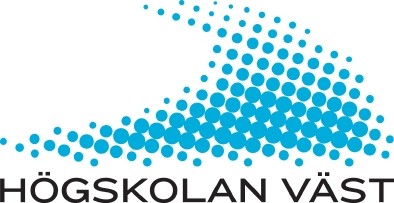 Institutionen för hälsovetenskapTitel -Eventuell undertitelFörfattare A, Författare BInför examinationsseminariet ska detta försättsblad förses med textenSEMINARIEUPPLAGAvilket ska vara borttaget på slutversionen av examensarbetetExamensarbete i omvårdnad på grundnivåSjuksköterskeprogrammetInstitutionen för HälsovetenskapVår/Höst terminen 20XXExamensarbetets titel (anges på svenska)Examensarbetets titel (anges på engelska)Författare		NN		NNHandledare		NNExaminator		NNInstitution		Högskolan Väst, Institutionen for hälsovetenskapArbetets art		Examensarbete i omvårdnad, 15 hpProgram/kurs	Sjuksköterskeprogrammet, 180 hpTermin/år		VT/HT 20:XXAntal sidor		XX (exklusive försättsblad, innehåll, referenser och bilagor)Abstract OBS! Hjälptext som ska tas bort innan examensarbetet skickas in! (sammanfattning) kommer direkt efter försättsbladet och numreras inte. Abstract skrivs när examensarbetet är klart och ska ge en beskrivning av arbetets bakgrund, syfte, metod, väsentliga resultat och slutsatser med maximalt 250 ord. Abstract ska skrivas på korrekt engelska.Fem nyckelord (keywords) som belyser vad examensarbetet berör ska anges i alfabetisk ordning på engelska. Abstract kan struktureras utifrån nedanstående rubriker. Rubrikerna behöver inte vara med i texten. De utgör snarare en struktur for innehållet.BackgroundAimMethodResultsConclusionKeywordsPopulärvetenskaplig sammanfattningOBS! Hjälptext som ska tas bort innan examensarbetet skickas in! Populärvetenskaplig sammanfattning på svenska, max 400 ord. Skriv enkelt så att den som inte alls är insatt i att läsa vetenskapliga texter kan förstå vad arbetet handlar om. Börja med det viktigaste och mest spännande, vilket oftast är syfte, resultat och slutsatser. Därefter kan du kort beskriva bakgrund, metod och diskussion.Denna text är en hjälp så glöm ej att ta bort den innan examensarbetet skickas in! [Innehållsförteckningen uppdateras genom att högerklicka med musmarkören någonstans i innehållsförteckningen. Välj ”Uppdatera fält” samt ”Uppdatera hela tabellen” och tryck sedan på OK.]InnehållsförteckningBilagor (bilagorna ska inte ha sidnummer i förteckningen)Bilaga I	Bilagans rubrikBilaga II	Bilagans rubrikBilaga III	Bilagans rubrikBilaga IV	 Bilagans rubrikInledning Rubrik 2 – vid behovRubrik 3 – vid behovBrödtext vänster och högercentrerasBakgrundRubrik 2 – vid behovRubrik 3 – vid behovBrödtext vänster och högercentrerasProblemformuleringRubrik 2 – vid behovRubrik 3 – vid behovBrödtext vänster och högercentrerasSyfteBrödtext vänster och högercentrerasMetodLitteratursökningRubrik 3 – vid behovBrödtext vänster och högercentrerasUrvalRubrik 3 – vid behovBrödtext vänster och högercentrerasAnalysRubrik 3 – vid behovBrödtext vänster och högercentrerasResultatRubrik 2 – vid behovRubrik 3 – vid behovBrödtext vänster och högercentrerasDiskussionResultatdiskussionRubrik 3 -vid behovBrödtext vänster och högercentrerasMetoddiskussionRubrik 3 -vid behovBrödtext vänster och högercentrerasSlutsatserBrödtext vänster och högercentrerasPraktiska implikationerBrödtext vänster och högercentrerasFörslag till fortsatt kunskapsutveckling inom sjuksköterskans kompetensområdeBrödtext vänster och högercentrerasReferenserBilagans rubrikBilagans rubrikBilagans rubrikBilagans rubrikOBS! Hjälptext som ska tas bort innan examensarbetet skickas in! Detta är examensarbetets sista sida.Högskolan VästInstitutionen för hälsovetenskap, 461 86 TrollhättanTel 0520-22 30 00www.hv.se